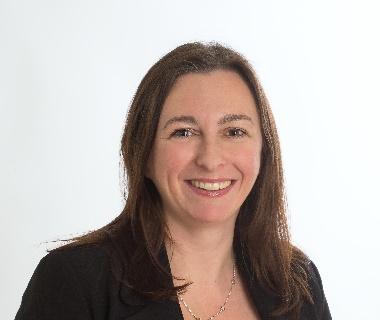 Dr Natasha Phillips BiographyDr Natasha Phillips is a clinical academic who started her career as a nursing assistant at the North London Hospice before going on to train at Middlesex University, to specialise in critical care and obtain a BSc Critical Care Nursing from King's College London. Natasha has held a number of operational and strategic leadership positions in the NHS. She has led a large number of transformational programmes of change, involving the use of digital technologies and informatics; most recently the implementation of an enterprise wide electronic health record at University College Hospitals London. She is currently the Chief Nursing Information Officer at NHSX.Natasha is an honorary Research Fellow at University College London, her research interests include digitally enabled nursing, organisational design and clinical leadership. Natasha is passionate about developing nurses with the skills to lead in complexity; her thesis on ward leadership highlights the need to develop the skills of reflexivity amongst nurse leaders to support their leadership practice.Natasha is an Alumni of the Florence Nightingale Foundation and a qualified organisational development practitioner.